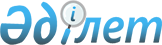 Аудандық мәслихаттың 2017 жылғы 14 желтоқсандағы № 244-VІ "2018-2020 жылдарға арналған ауданның бюджетін бекіту туралы" шешіміне өзгерістер мен толықтырулар енгізу туралы
					
			Күшін жойған
			
			
		
					Атырау облысы Құрманғазы ауданы мәслихатының 2018 жылғы 3 қазандағы № 332-VI шешімі. Атырау облысының Әділет департаментінде 2018 жылғы 9 қазанда № 4256 болып тіркелді. Күші жойылды - Атырау облысы Құрманғазы аудандық мәслихатының 2019 жылғы 4 шілдедегі № 426-VI (алғашқы ресми жарияланған күнінен кейін қолданысқа енгізіледі) шешімімен
      Ескерту. Күші жойылды - Атырау облысы Құрманғазы аудандық мәслихатының 04.07.2019 № 426-VI (алғашқы ресми жарияланған күнінен кейін қолданысқа енгізіледі) шешімімен.
      Қазақстан Республикасының 2008 жылғы 4 желтоқсандағы Бюджет кодексінің 109-бабына, "Қазақстан Республикасындағы жергілікті мемлекеттік басқару және өзін-өзі басқару туралы" Қазақстан Республикасының 2001 жылғы 23 қаңтардағы Заңының 6-бабының 1-тармағының 1) тармақшасына және аудан әкімдігінің 2018 жылғы 5 қыркүйектегі № 08-01-01/2178 ұсынысына сәйкес, аудандық мәслихат ШЕШІМ ҚАБЫЛДАДЫ:
      1. Аудандық мәслихаттың 2017 жылғы 14 желтоқсандағы № 244-VІ "2018-2020 жылдарға арналған ауданның бюджетін бекіту туралы" (Нормативтік құқықтық актілерді мемлекеттік тіркеу тізілімінде № 4030 санымен тіркелген, 2018 жылғы 11 қаңтарда Қазақстан Республикасы нормативтік құқықтық актілерінің эталондық бақылау банкінде жарияланған) шешіміне келесі өзгерістер мен толықтырулар енгізілсін:
      1-тармақтың 1) тармақшасында:
      "11 371 434" сандары "11 696 380" сандарымен ауыстырылсын;
      "8 869 666" сандары "9 194 612" сандарымен ауыстырылсын;
      1-тармақтың 2) тармақшасында:
      "11 496 716" сандары "11 821 662" сандарымен ауыстырылсын;
      6-тармақта: 
      "Ганюшкин ауылдық округіне 109 090 мың теңге" деген сөздер "Құрманғазы ауылдық округіне 109 090 мың теңге" деген сөздермен ауыстырылсын;
      "Киров ауылдық округіне 34 930 мың теңге" деген сөздер "Жаңаталап ауылдық округіне 34 930 мың теңге" деген сөздермен ауыстырылсын;
      6-1-тармақта:
      "28 125" сандары "33 194" сандарымен ауыстырылсын;
      "29 526" сандары "25 149" сандарымен ауыстырылсын;
      "67 578" сандары "73 536" сандарымен ауыстырылсын;
      келесі мазмұндағы жолмен толықтырылсын:
      "елді мекендерді сумен жабдықтауды ұйымдастыруға 2 000 мың теңге".
      7-тармақта:
      "1 193" сандары "3 281" сандарымен ауыстырылсын;
      келесі мазмұндағы жолдармен толықтырылсын:
      "ұлттық біліктілік тестінен өткен және бастауыш, негізгі және жалпы орта білім беру бағдарламаларын іске асыратын мұғалімдерге педагогикалық шеберлік біліктілігі үшін қосымша ақы төлеуге 22 504 мың теңге".
      10-тармақта:
      "433 621" сандары "321 020" сандарымен ауыстырылсын;
      "90 013" сандары "91 513" сандарымен ауыстырылсын;
      келесі мазмұндағы жолдармен толықтырылсын:
      "бруцеллезбен ауыратын, санитариялық союға бағытталған ауылшаруашылығы малдарының (ірі қара және ұсақ малдың) құнын (50%-ға дейін) өтеуге 6 671 мың теңге"
      11-тармақта:
      келесі мазмұндағы жолмен толықтырылсын:
      "спорт объектілерін дамытуға 100 000 мың теңге".
      2. Көрсетілген шешімнің 1, 5, 6 қосымшалары осы шешімнің 1, 2, 3 қосымшаларына сәйкес жаңа редакцияда мазмұндалсын.
      3. Осы шешімнің орындалуын бақылау аудандық мәслихаттың экономика, салық және бюджет саясаты жөніндегі тұрақты комиссиясына (төрағасы Р. Сұлтанияев) жүктелсін. 
      4. Осы шешім 2018 жылдың 1 қаңтарынан бастап қолданысқа енгізіледі. 2018 жылға арналған аудан бюджеті 2018 жылға ауылдық округтер әкімдері аппараты арқылы бюджеттік бағдарламаларды қаржыландыру мөлшері
      кестенің жалғасы 2018 жылға жергілікті өзін-өзі басқару органдарына берілетін трансферттер
					© 2012. Қазақстан Республикасы Әділет министрлігінің «Қазақстан Республикасының Заңнама және құқықтық ақпарат институты» ШЖҚ РМК
				
      Аудандық мәслихаттың кезектен
тыс ХХХІІ сессиясының төрағасы

Л. Өмірзахова

      Аудандық мәслихат хатшысы

Б. Жүгінісов
Аудандық мәслихаттың 2018 жылғы 3 қазандағы № 332-VI шешіміне 1 қосымшаАудандық мәслихаттың 2017 жылғы 14 желтоқсандағы № 244 -VІ шешіміне 1 қосымша
Санаты
Санаты
Санаты
Санаты
Сомасы, мың теңге
Сыныбы
Сыныбы
Сыныбы
Сомасы, мың теңге
Ішкі сыныбы
Ішкі сыныбы
Сомасы, мың теңге
Атауы
Сомасы, мың теңге
І. Кірістер
11 696 380
1
Салықтық түсімдер
2 476 753
01
Табыс салығы
400 500
2
Жеке табыс салығы
400 500
03
Әлеуметтiк салық
195 000
1
Әлеуметтік салық
195 000
04
Меншiкке салынатын салықтар
1 846 053
1
Мүлiкке салынатын салықтар
1 817 673
3
Жер салығы
4 000
4
Көлiк құралдарына салынатын салық
23 500
5
Бірыңғай жер салығы
880
05
Тауарларға, жұмыстарға және қызметтерге салынатын iшкi салықтар
27 700
2
Акциздер
4 000
3
Табиғи және басқа ресурстарды пайдаланғаны үшiн түсетiн түсiмдер
2 100
4
Кәсiпкерлiк және кәсiби қызметтi жүргiзгенi үшiн алынатын алымдар
21 600
08
Заңдық мәнді іс-әрекеттерді жасағаны және (немесе) оған уәкілеттігі бар мемлекеттік органдар немесе лауазымды адамдар құжаттар бергені үшін алынатын міндетті төлемдер
7 500
1
Мемлекеттік баж
7 500
2
Салықтық емес түсiмдер
10 815
01
Мемлекеттік меншіктен түсетін кірістер
7 395
1
Мемлекеттік кәсіпорындардың таза кірісі бөлігінің түсімдері
40
3
Мемлекет меншігіндегі акциялардың мемлекеттік пакеттеріне дивидендтер
0
5
Мемлекет меншігіндегі мүлікті жалға беруден түсетін кірістер
7 341
7
Мемлекеттік бюджеттен берілген кредиттер бойынша сыйақылар
14
9
Мемлекет меншігінен түсетін басқа да кірістер
0
02
Мемлекеттік бюджеттен қаржыландырылатын мемлекеттік мекемелердің тауарларды (жұмыстарды, қызметтерді) түсетін түсімдер
0
1
Мемлекеттік бюджеттен қаржыландырылатын мемлекеттік мекемелердің тауарларды (жұмыстарды, қызметтерді) түсетін түсімдер
0
04
Мемлекеттік бюджеттен қаржыландырылатын, сондай-ақ Қазақстан Республикасы Ұлттық Банкінің бюджетінен (шығыстар сметасынан) ұсталатын және қаржыландырылатын мемлекеттік мекемелер салатын айыппұлдар, өсімпұлдар, санкциялар, өндіріп алулар
920
1
Мұнай секторы ұйымдарынан түсетін түсімдерді қоспағанда, мемлекеттік бюджеттен қаржыландырылатын, сондай-ақ Қазақстан Республикасы Ұлттық Банкінің бюджетінен (шығыстар сметасынан) ұсталатын және қаржыландырылатын мемлекеттік мекемелер салатын айыппұлдар, өсімпұлдар, санкциялар, өндіріп алулар
920
06
Басқа да салықтық емес түсiмдер
2 500
1
Басқа да салықтық емес түсiмдер
2 500
3
Негізгі капиталды сатудан түсетін түсімдер
14 200
01
Мемлекеттік мекемелерге бекітілген мемлекеттік мүлікті сату
0
1
Мемлекеттік мекемелерге бекітілген мемлекеттік мүлікті сату
0
03
Жердi және материалдық емес активтердi сату
14 200
1
Жерді сату
14 200
2
Материалдық емес активтерді сату 
0
4
Трансферттердің түсімдері
9 194 612
02
Мемлекеттiк басқарудың жоғары тұрған органдарынан түсетiн трансферттер
9 194 612
2
Облыстық бюджеттен түсетiн трансферттер
9 194 612
Ағымдағы нысаналы трансферттер
2 339 591
Нысаналы даму трансферттері
2 093 873
Субвенциялар
4 761 148
5
Бюджеттік кредиттерді өтеу
15 139
01
Бюджеттік кредиттерді өтеу
15 139
1
Мемлекеттік бюджеттен берілген бюджеттік кредиттерді өтеу
15 139
Функционалдық топ
Функционалдық топ
Функционалдық топ
Функционалдық топ
Функционалдық топ
Сомасы
Кіші функция
Кіші функция
Кіші функция
Кіші функция
Сомасы
Бюджеттік бағдарламаның әкiмшiсi
Бюджеттік бағдарламаның әкiмшiсi
Бюджеттік бағдарламаның әкiмшiсi
Сомасы
Бағдарлама
Бағдарлама
Сомасы
Атауы
Сомасы
1
2
3
4
5
6
ІІ.Шығындар:
11 821 662
1
Жалпы сипаттағы мемлекеттiк қызметтер
562 751
1
Мемлекеттiк басқарудың жалпы функцияларын орындайтын өкiлдi, атқарушы және басқа органдар
434 541
112
Аудан (облыстық маңызы бар қала) мәслихатының аппараты
35 381
001
Аудан (облыстық маңызы бар қала) мәслихатының қызметін қамтамасыз ету жөніндегі қызметтер
22 181
003
Мемлекеттік органның күрделі шығыстары
13 200
122
Аудан (облыстық маңызы бар қала ) әкiмiнiң аппараты
256 375
001
Аудан (облыстық маңызы бар қала) әкiмiнiң қызметiн қамтамасыз ету жөніндегі қызметтер
88 383
003
Мемлекеттік органның күрделі шығыстары
101 138
113
Жергілікті бюджеттерден берілетін ағымдағы нысаналы трансферттер
66 854
123
Қаладағы аудан, аудандық маңызы бар қала, кент, ауыл, ауылдық округ әкiмiнің аппараты
142 785
001
Қаладағы аудан, аудандық маңызы бар қала, кент, ауыл, ауылдық округ әкімінің қызметін қамтамасыз ету жөніндегі қызметтер
137 783
022
Мемлекеттік органның күрделі шығыстары
3 721
032
Ведомстволық бағыныстағы мемлекеттік мекемелер мен ұйымдардың күрделі шығыстары
1 281
2
Қаржылық қызмет
2 870
459
Ауданның (облыстық маңызы бар қаланың) экономика және қаржы бөлiмi
2 870
003
Салық салу мақсатында мүлiктi бағалауды жүргiзу 
1 370
010
Жекешелендіру, коммуналдық меншікті басқару, жекешелендіруден кейінгі қызмет және осыған байланысты дауларды реттеу
1 500
9
Жалпы сипаттағы өзге де мемлекеттiк қызметтер
125 340
458
Ауданның (облыстық маңызы бар қаланың) тұрғын үй-коммуналдық шаруашылығы, жолаушылар көлiгi және автомобиль жолдары бөлiмi
38 135
001
Жергілікті деңгейде тұрғын үй-коммуналдық шаруашылығы, жолаушылар көлiгi және автомобиль жолдары саласындағы мемлекеттік саясатты іске асыру жөніндегі қызметтер
12 986
113
Жергілікті бюджеттерден берілетін ағымдағы нысаналы трансферттер
25 149
459
Ауданның (облыстық маңызы бар қаланың) экономика және қаржы бөлiмi
35 100
001
Ауданның (облыстық маңызы бар қаланың) экономикалық саясатын қалыптастыру мен дамыту, мемлекеттік жоспарлау, бюджеттік атқару және коммуналдық меншігін басқару саласындағы мемлекеттік саясатты іске асыру жөніндегі қызметтер 
34 793
015
Мемлекеттік органның күрделі шығыстары
307
482
Ауданның (облыстық маңызы бар қаланың) кәсіпкерлік және туризм бөлімі
8 268
001
Жергілікті деңгейде кәсіпкерлікті және туризмді дамыту саласындағы мемлекеттік саясатты іске асыру жөніндегі қызметтер
8 268
801
Ауданның (облыстық маңызы бар қаланың) жұмыспен қамту, әлеуметтік бағдарламалар және азаматтық хал актілерін тіркеу бөлімі 
43 837
001
Жергілікті деңгейде халық үшін әлеуметтік бағдарламаларды жұмыспен қамтуды қамтамасыз етуді іске асыру саласындағы мемлекеттік саясатты іске асыру жөніндегі қызметтер
36 820
003
Мемлекеттік органның күрделі шығыстары
7 017
02
Қорғаныс
18 532
1
Әскери мұқтаждар
8 238
122
Аудан (облыстық маңызы бар қала) әкiмiнiң аппараты
8 238
005
Жалпыға бiрдей әскери мiндеттi атқару шеңберiндегi iс-шаралар 
8 238
2
Төтенше жағдайлар жөнiндегi жұмыстарды ұйымдастыру
10 294
122
Аудан (облыстық маңызы бар қала) әкiмiнiң аппараты
10 294
006
Аудан (облыстық маңызы бар қала) ауқымындағы төтенше жағдайлардың алдын алу және оларды жою
6 294
007
Аудандық (қалалық) ауқымдағы дала өрттерінің, сондай-ақ мемлекеттік өртке қарсы қызмет органдары құрылмаған елдi мекендерде өрттердің алдын алу және оларды сөндіру жөніндегі іс-шаралар
4 000
04
Бiлiм беру
6 202 916
1
Мектепке дейiнгi тәрбие және оқыту
734 345
464
Ауданның (облыстық маңызы бар қаланың) бiлiм бөлiмi 
734 345
009
Мектепке дейінгі тәрбие мен оқыту ұйымдарының қызметін қамтамасыз ету
464 796
040
Мектепке дейiнгi білім беру ұйымдарында мемлекеттік білім беру тапсырысын іске асыруға
269 549
2
Бастауыш, негiзгi орта және жалпы орта бiлiм беру
4 495 457
123
Қаладағы аудан, аудандық маңызы бар қала, кент, ауыл, ауылдық округ әкiмiнің аппараты
513
005
Ауылдық жерлерде балаларды мектепке дейін тегін алып баруды және кері алып келуді ұйымдастыру
513
464
Ауданның (облыстық маңызы бар қаланың) бiлiм бөлiмi 
4 383 397
003
Жалпы бiлiм беру
4 214 340
006
Балаларға қосымша бiлiм беру
169 057
465
Ауданның (облыстық маңызы бар қаланың) дене шынықтыру және спорт бөлiмi
101 880
017
Балалар мен жас өспірімдерге спорт бойынша қосымша білім беру
101 880
467
Ауданның (облыстық маңызы бар қаланың) құрылыс бөлімі
9 667
024
Бастауыш, негізгі орта және жалпы орта білім беру объектілерін салу және реконструкциялау
9 667
9
Бiлiм беру саласындағы өзге де қызметтер
973 114
464
Ауданның (облыстық маңызы бар қаланың) бiлiм бөлiмi 
973 114
001
Жергілікті деңгейде бiлiм беру саласындағы мемлекеттік саясатты іске асыру жөніндегі қызметтер 
40 909
005
Ауданның (аудандық маңызы бар қаланың) мемлекеттiк бiлiм беру мекемелер үшiн оқулықтар мен оқу-әдістемелік кешендерді сатып алу және жеткiзу
212 008
007
Аудандық (қалалық) ауқымдағы мектеп олимпиадаларын және мектептен тыс іс-шараларды өткiзу
706
012
Мемлекеттік органның күрделі шығыстары
5 875
015
Жетім баланы (жетім балаларды) және ата-аналарының қамқорынсыз қалған баланы (балаларды) күтіп-ұстауға қамқоршыларға (қорғаншыларға) ай сайынғы ақшалай қаражат төлемі
15 948
029
Балалар мен жасөспірімдердің психикалық денсаулығын зерттеу және халыққа психологиялық-медициналық-педагогикалық консультациялық көмек көрсету
23 328
067
Ведомстволық бағыныстағы мемлекеттік мекемелерінің және ұйымдарының күрделі шығыстары 
674 340
06
Әлеуметтiк көмек және әлеуметтiк қамсыздандыру
615 620
1
Әлеуметтiк қамсыздандыру
111 096
801
Ауданның (облыстық маңызы бар қаланың) жұмыспен қамту, әлеуметтiк бағдарламалар және азаматтық хал актілерін тіркеу бөлiмi
111 096
010
Мемлекеттiк атаулы әлеуметтік көмек
111 096
2
Әлеуметтiк көмек
474 874
123
Қаладағы аудан, аудандық маңызы бар қала, кент, ауыл, ауылдық округ әкiмiнің аппараты
4 628
003
Мұқтаж азаматтарға үйiнде әлеуметтiк көмек көрсету
4 628
801
Ауданның (облыстық маңызы бар қаланың) жұмыспен қамту, әлеуметтiк бағдарламалар және азаматтық хал актілерін тіркеу бөлiмi
470 246
004
Жұмыспен қамту бағдарламасы
231 858
006
Ауылдық жерлерде тұратын денсаулық сақтау, бiлiм беру, әлеуметтiк қамтамасыз ету, мәдениет, спорт және ветеринар мамандарына отын сатып алуға Қазақстан Республикасының заңнамасына сәйкес әлеуметтiк көмек көрсету 
8 810
007
Тұрғын үйге көмек көрсету
5 870
009
Үйден тәрбиеленіп оқытылатын мүгедек балаларды материалдық қамтамасыз ету
1 864
011
Жергiлiктi өкiлеттi органдардың шешiмi бойынша мұқтаж азаматтардың жекелеген топтарына әлеуметтiк көмек 
99 253
015
Зейнеткерлер мен мүгедектерге әлеуметтiк қызмет көрсету аумақтық орталығы
49 636
017
Мүгедектерді оңалту жеке бағдарламасына сәйкес, мұқтаж мүгедектерді міндетті гигиеналық құралдармен және ымдау тілі мамандарының қызмет көрсетуін, жеке көмекшілермен қамтамасыз ету
19 789
023
Жұмыспен қамту орталықтарының қызметін қамтамасыз ету
53 166
9
Әлеуметтiк көмек және әлеуметтiк қамтамасыз ету салаларындағы өзге де қызметтер
29 650
801
Ауданның (облыстық маңызы бар қаланың) жұмыспен қамту, әлеуметтік бағдарламалар және азаматтық хал актілерін тіркеу бөлімі 
29 650
018
Жәрдемақыларды және басқа да әлеуметтік төлемдерді есептеу, төлеу мен жеткізу бойынша қызметтерге ақы төлеу
5 000
050
Қазақстан Республикасында мүгедектердің құқықтарын қамтамасыз ету және өмір сүру сапасын жақсарту жөніндегі 2012 - 2018 жылдарға арналған іс-шаралар жоспарын іске асыру
24 650
07
Тұрғын үй - коммуналдық шаруашылық
726 756
1
Тұрғын үй шаруашылығы
508 081
458
Ауданның (облыстық маңызы бар қаланың) тұрғын үй - коммуналдық шаруашылығы, жолаушылар көлiгi және автомобиль жолдары бөлiмi
14 000
004
Азаматтардың жекелеген санаттарын тұрғын үймен қамтамасыз ету
14 000
033
Инженерлік-коммуникациялық инфрақұрылымды жобалау, дамыту және (немесе) жайластыру
0
464
Ауданның (облыстық маңызы бар қаланың) білім бөлімі
287 524
026
Нәтижелі жұмыспен қамтуды және жаппай кәсіпкерлікті дамыту бағдарламасы шеңберінде қалалардың және ауылдық елді мекендердің объектілерін жөндеу
287 524
467
Ауданның (облыстық маңызы бар қаланың) құрылыс бөлімі
206 557
003
Коммуналдық тұрғын үй қорының тұрғын үйін жобалау, салу және (немесе) сатып алу 
4 607
004
Инженерлік-коммуникациялық инфрақұрылымды жобалау, дамыту және (немесе) жайластыру
190 550
022
Нәтижелі жұмыспен қамтуды және жаппай кәсіпкерлікті дамыту бағдарламасы шеңберінде инженерлік коммуникациялық инфрақұрылымдардың дамуы
11 400
074
Нәтижелі жұмыспен қамтуды және жаппай кәсіпкерлікті дамыту бағдарламасы шеңберінде жетіспейтін инженерлік-коммуникациялық инфрақұрылымды дамыту және/немесе салу
0
2
Коммуналдық шаруашылық
218 675
123
Қаладағы аудан, аудандық маңызы бар қала, кент, ауыл, ауылдық округ әкiмiнің аппараты
0
014
Елді мекендерді сумен жабдықтауды ұйымдастыру
0
458
Ауданның (облыстық маңызы бар қаланың) тұрғын үй - коммуналдық шаруашылығы, жолаушылар көлiгi және автомобиль жолдары бөлiмi
31 773
012
Сумен жабдықтау және су бұру жүйесінің жұмыс істеуі
0
058
Елді мекендердегі сумен жабдықтау және су бұру жүйелерін дамыту
31 773
467
Ауданның (облыстық маңызы бар қаланың) құрылыс бөлімі
186 902
005
Коммуналдық шаруашылығын дамыту
2 000
006
Сумен жабдықтау және су бұру жүйесiн дамыту 
184 902
08
Мәдениет, спорт, туризм және ақпараттық кеңiстiк
445 457
1
Мәдениет саласындағы қызмет
145 028
123
Қаладағы аудан, аудандық маңызы бар қала, кент, ауыл, ауылдық округ әкiмiнің аппараты
73 158
006
Жергілікті деңгейде мәдени-демалыс жұмыстарын қолдау
73 158
455
Ауданның (облыстық маңызы бар қаланың) мәдениет және тілдерді дамыту бөлімі
51 539
009
Тарихи-мәдени мұра ескерткіштерін сақтауды және оларға қол жетімділікті қамтамасыз ету
51 539
467
Ауданның (облыстық маңызы бар қаланың) құрылыс бөлімі
20 331
011
Мәдениет объектілерін дамыту
20 331
2
Спорт 
141 194
465
Ауданның (облыстық маңызы бар қаланың) дене шынықтыру және спорт бөлiмi
41 194
001
 Жергілікті деңгейде дене шынықтыру және спорт саласындағы мемлекеттік саясатты іске асыру жөніндегі қызметтер
12 152
004
Мемлекеттік органның күрделі шығыстары
0
006
Аудандық (облыстық маңызы бар қалалық) деңгейде спорттық жарыстар өткiзу
6 360
007
Әртүрлi спорт түрлерi бойынша ауданның (облыстық маңызы бар қаланың) құрама командаларының мүшелерiн дайындау және олардың облыстық спорт жарыстарына қатысуы
16 000
113
Жергілікті бюджеттерден берілетін ағымдағы нысаналы трансферттер
6 682
467
Ауданның (облыстық маңызы бар қаланың) құрылыс бөлімі
100 000
008
Cпорт объектілерін дамыту
100 000
3
Ақпараттық кеңiстiк
82 450
455
Ауданның (облыстық маңызы бар қаланың) мәдениет және тілдерді дамыту бөлiмi
77 450
006
Аудандық (қалалық) кiтапханалардың жұмыс iстеуi
77 450
456
Ауданның (облыстық маңызы бар қаланың) ішкі саясат бөлiмi
5 000
002
Мемлекеттік ақпараттық саясат жүргізу жөніндегі қызметтер
5 000
9
Мәдениет, спорт, туризм және ақпараттық кеңiстiктi ұйымдастыру жөнiндегi өзге де қызметтер
76 785
455
Аудандық (облыстық маңызы бар қаланың) ішкі саясат, мәдениет және тілдерді дамыту бөлімі
47 935
001
Жергілікті деңгейде тілдерді және мәдениетті дамыту саласындағы мемлекеттік саясатты іске асыру жөніндегі қызметтер
10 790
032
Ведомстволық бағыныстағы мемлекеттік мекемелер мен ұйымдардың күрделі шығыстары
3 951
113
Жергілікті бюджеттерден берілетін ағымдағы нысаналы трансферттер
33 194
456
Ауданның (облыстық маңызы бар қаланың) ішкі саясат бөлімі
28 850
001
Жергілікті деңгейде ақпарат, мемлекеттілікті нығайту және азаматтардың әлеуметтік сенімділігін қалыптастыру саласында мемлекеттік саясатты іске асыру жөніндегі қызметтер
15 418
003
Жастар саясаты саласында іс-шараларды іске асыру
13 432
10
Ауыл, су, орман, балық шаруашылығы, ерекше қорғалатын табиғи аумақтар, қоршаған ортаны және жануарлар дүниесiн қорғау, жер қатынастары
310 727
1
Ауыл шаруашылығы
282 256
462
Ауданның (облыстық маңызы бар қаланың) ауыл шаруашылық бөлiмi
17 665
001
 Жергілікті деңгейде ауыл шаруашылығы саласындағы мемлекеттік саясатты іске асыру жөніндегі қызметтер
15 665
006
Мемлекеттік органның күрделі шығыстары
0
113
Жергілікті бюджеттерден берілетін ағымдағы нысаналы трансферттер
2 000
467
Ауданның (облыстық маңызы бар қаланың) құрылыс бөлімі
70 847
010
Ауыл шаруашылығы обьектілерін дамыту
70 847
473
Ауданның (облыстық маңызы бар қаланың) ветеринария бөлімі
193 744
001
Жергілікті деңгейде ветеринария саласындағы мемлекеттік саясатты іске асыру жөніндегі қызметтер
19 685
007
Қаңғыбас иттер мен мысықтарды аулауды және жоюды ұйымдастыру
3 528
008
Алып қойылатын және жойылатын ауру жануарлардың, жануарлардан алынатын өнімдер мен шикізаттың құнын иелеріне өтеу 
6 671
011
Эпизоотияға қарсы іс- шаралар жүргізу
144 030
032
Ведомстволық бағыныстағы мемлекеттік мекемелер мен ұйымдардың күрделі шығыстары
19 830
6
Жер қатынастары
14 666
463
Ауданның (облыстық маңызы бар қаланың) жер қатынастары бөлімі
14 666
001
Аудан (облыстық маңызы бар қала) аумағында жер қатынастарын реттеу саласындағы мемлекеттік саясатты іске асыру жөніндегі қызметтер
14 666
007
Мемлекеттік органның күрделі шығыстары
0
9
Ауыл, су, орман, балық шаруашылығы және қоршаған ортаны қорғау мен жер қатынастары саласындағы өзге де қызметтер
13 805
459
Ауданның (облыстық маңызы бар қаланың) экономика және қаржы бөлiмi
13 805
099
Мамандардың әлеуметтік көмек көрсетуі жөніндегі шараларды іске асыру
13 805
11
Өнеркәсiп, сәулет, қала құрылысы және құрылыс қызметi 
23 656
2
Сәулет қала құрылысы және құрылыс қызметі 
23 656
467
Ауданның (облыстық маңызы бар қаланың) құрылыс бөлімі
12 523
001
Жергілікті деңгейде құрылыс саласындағы мемлекеттік саясатты іске асыру жөніндегі қызметтер
12 523
017
Мемлекеттік органның күрделі шығыстары
0
468
Ауданның (облыстық маңызы бар қаланың) сәулет және қала құрылысы бөлімі
11 133
001
 Жергілікті деңгейде сәулет және қала құрылысы саласындағы мемлекеттік саясатты іске асыру жөніндегі қызметтер
11 133
004
Мемлекеттік органның күрделі шығыстары
0
12
Көлiк және коммуникация
2 137 687
1
Автомобиль көлiгi 
2 137 687
458
Ауданның (облыстық маңызы бар қаланың) тұрғын үй-коммуналдық шаруашылығы, жолаушылар көлігі және автомобиль жолдары бөлімі
2 137 687
022
Көлiк инфрақұрылымын дамыту
1 530 687
023
Автомобиль жолдарының жұмыс істеуін қамтамасыз ету
7 000
045
Аудандық маңызы бар автомобиль жолдарын және елді-мекендердің көшелерін күрделі және орташа жөндеу
600 000
13
Басқалар
43 912
9
Басқалар
43 912
123
Қаладағы аудан, аудандық маңызы бар қала, кент, ауыл, ауылдық округ әкiмiнің аппараты
10 077
040
"Өңірлерді дамыту" Бағдарламасы шеңберінде өңірлерді экономикалық дамытуға жәрдемдесу бойынша шараларды іске асыру
10 077
459
Ауданның (облыстық маңызы бар қаланың) экономика және қаржы бөлімі
33 835
012
Ауданның (облыстық маңызы бар қаланың) жергiлiктi атқарушы органының резервi 
33 835
14
Борышқа қызмет көрсету
14
1
Борышқа қызмет көрсету
14
459
Ауданның (облыстық маңызы бар қаланың) экономика және қаржы бөлімі
14
021
Жергілікті атқарушы органдардың облыстық бюджеттен қарыздар бойынша сыйақылар мен өзге де төлемдерді төлеу бойынша борышына қызмет көрсету 
14
15
Трансферттер
733 634
1
Трансферттер
733 634
459
Ауданның (облыстық маңызы бар қаланың) экономика және қаржы бөлімі
733 634
006
Нысаналы пайдаланылмаған (толық пайдаланылмаған) трансферттерді қайтару
270
024
Заңнаманы өзгертуге байланысты жоғары тұрған бюджеттің шығындарын өтеуге төменгі тұрған бюджеттен ағымдағы нысаналы трансферттер
267751
038
Субвенциялар
454086
051
Жергілікті өзін-өзі басқару органдарына берілетін трансферт
11 527
ІІІ.Таза бюджеттік кредит беру
6 506
Бюджеттік кредиттер
21 645
10
Ауыл, су, орман, балық шаруашылығы, ерекше қорғалатын табиғи аумақтар, қоршаған ортаны және жануарлар дүниесiн қорғау, жер қатынастары
21 645
1
Ауыл шаруашылығы
21 645
459
Ауданның (облыстық маңызы бар қаланың) экономика және қаржы бөлiмi
21 645
018
Мамандарды әлеуметтік қолдау шараларын іске асыруға берілетін бюджеттік кредиттер
21 645
16
Қарыздарды өтеу
15 139
1
Қарыздарды өтеу
15 139
459
Ауданның (облыстық маңызы бар қаланың) экономика және қаржы бөлімі
15 139
005
Жергілікті атқарушы органның жоғары тұрған бюджет алдындағы борышын өтеу
15 139
ІV. Қаржылық активтермен жасалатын операциялар бойынша сальдо 
0
V. Бюджет тапшылығы (профициті) 
-131 788
VI. Бюджет тапшылығын қаржыландыру (профицитін пайдалану)
131 788
7
Қарыздар түсімі
21 645
01
Мемлекеттік ішкі қарыздар
21 645
2
Қарыз алу келісім шарттары
21 645
03
Ауданның (облыстық маңызы бар қаланың) жергілікті атқарушы органы алатын қарыздар
21 645
8
Бюджет қаражаттарының пайдаланылатын қалдықтары
125 282
01
Бюджет қаражаты қалдықтары
125 282
1
Бюджет қаражатының бос қалдықтары
125 282Аудандық мәслихаттың 2018 жылғы 3 қазандағы № 332-VI шешіміне 2 қосымшаАудандық мәслихаттың 2017 жылғы 14 желтоқсандағы № 244 -VІ шешіміне 5 қосымша
Бағдарламалардың коды
Бағдарламалардың коды
Ауылдық округтердің атауы
Ауылдық округтердің атауы
Ауылдық округтердің атауы
Ауылдық округтердің атауы
Ауылдық округтердің атауы
Бюджеттік бағдарламалардың атауы
Асан
Байда
Қиғаш
Көптоғай
Сафон
001
Қаладағы аудан, аудандық маңызы бар қала, кент, ауыл, ауылдық округ әкімінің қызметін қамтамасыз ету жөніндегі қызметтер
18276
21463
17544
22485
20344
005
Ауылдық жерлерде балаларды мектепке дейін тегін алып баруды және кері алып келуді ұйымдастыру
003
Мұқтаж азаматтарға үйінде әлеуметтік көмек көрсету
539
492
529
006
Жергілікті деңгейде мәдени-демалыс жұмыстарын қолдау
13374
10136
9928
4118
12500
022
Мемлекеттік органның күрделі шығыстары
3550
171
032
Ведомстволық бағыныстағы мемлекеттік мекемелер мен ұйымдардың күрделі шығыстары 
600
040
Өңірлерді дамытудың 2020 жылға дейінгі бағдарламасы шеңберінде өңірлерді экономикалық дамытуға жәрдемдесу бойынша шараларды іске асыру
1187
1690
1078
1182
1738
32837
33828
32700
28448
35111
Бағдарламалардың коды
Бағдарламалардың коды
Ауылдық округтердің атауы
Ауылдық округтердің атауы
Ауылдық округтердің атауы
Бюджеттік бағдарламалардың атауы
Теңіз
Шортанбай
Барлығы мың теңге
001
Қаладағы аудан, аудандық маңызы бар қала, кент, ауыл, ауылдық округ әкімінің қызметін қамтамасыз ету жөніндегі қызметтер
19458
18213
137783
005
Ауылдық жерлерде балаларды мектепке дейін тегін алып баруды және кері алып келуді ұйымдастыру
513
513
003
Мұқтаж азаматтарға үйінде әлеуметтік көмек көрсету
1079
1989
4628
006
Жергілікті деңгейде мәдени-демалыс жұмыстарын қолдау
10896
12206
73158
022
Мемлекеттік органның күрделі шығыстары
3721
032
Ведомстволық бағыныстағы мемлекеттік мекемелер мен ұйымдардың күрделі шығыстары 
732
1332
040
Өңірлерді дамытудың 2020 жылға дейінгі бағдарламасы шеңберінде өңірлерді экономикалық дамытуға жәрдемдесу бойынша шараларды іске асыру
1549
1653
10077
32982
35306
231212Аудандық мәслихаттың 2018 жылғы 3 қазандағы № 332-VI шешіміне 3 қосымшаАудандық мәслихаттың 2017 жылғы 14 желтоқсандағы № 244-VI шешіміне 6 қосымша
Бағдарламалардың коды
Бағдарламалардың коды
Ауылдық округтердің атауы
Ауылдық округтердің атауы
Ауылдық округтердің атауы
Ауылдық округтердің атауы
Ауылдық округтердің атауы
Бюджеттік бағдарламалардың атауы
Байда
Теңіз
Сафон
Шортанбай
 Көптоғай
101202
Төлем көзінен салық салынбайтын табыстардан ұсталатын жеке табыс салығы 
630
980
250
195
350
104102
Жеке тұлғалардың мүлкiне салынатын салық
22
33
13
14
24
104302
Елдi мекендер жерлерiне жеке тұлғалардан алынатын жер салығы
52
77
33
51
33
104401
Заңды тұлғалардан көлiк құралдарына салынатын салық
0
0
0
0
0
104402
Жеке тұлғалардан көлiк құралдарына салынатын салық
1100
620
655
350
920
1804
1710
951
610
1327
Бағдарламалардың коды
Бағдарламалардың коды
Ауылдық округтердің атауы
Ауылдық округтердің атауы
Ауылдық округтердің атауы
Бюджеттік бағдарламалардың атауы
Асан
Қиғаш
Барлығы мың теңге
101202
Төлем көзінен салық салынбайтын табыстардан ұсталатын жеке табыс салығы 
250
650
3305
104102
Жеке тұлғалардың мүлкiне салынатын салық
7
35
148
104302
Елдi мекендер жерлерiне жеке тұлғалардан алынатын жер салығы
36
287
569
104401
Заңды тұлғалардан көлiк құралдарына салынатын салық
0
1490
1490
104402
Жеке тұлғалардан көлiк құралдарына салынатын салық
1420
950
6015
1713
3412
11527